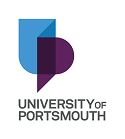 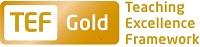 Faculty of Humanities and Social SciencesSchool of Education and Continuing StudiesPart Time Hourly Paid Lecturer PTHP5006THE POSTPlease see the attached job description and person specification.TERMS OF APPOINTMENTYour rate of pay will be £44.86 - £49.00. New employees will be appointed at the bottom of the scale unless you have previous relevant experience from another academic institution.Your rate of pay will be in respect of each teaching hour delivered and for all the work in connection with that delivery.  This includes:  one hour scheduled teaching; preparation for teaching;the setting and marking of projects and assignments; the setting and marking of examinations;the supervision of examinations;completion of registers;provision of data and related course administration; an allocation of holiday pay.The annual leave entitlement for a full time post at your grade is 35 days in addition to statutory bank holidays, local discretionary holidays and days when the institution is closed in the interests of efficiency.  Your entitlement to paid leave is calculated on an equivalent basis, proportionate to the part of the leave year you are required to work. Your holiday pay is included in your payment for each teaching hour delivered and will be separately itemised in your contract and payslip.  Holidays are allocated to days in each pay period when you are not required to teach.  Salary is paid into a bank or building society monthly in arrears.You will be automatically enrolled in the Teachers' Pension Scheme.  The scheme's provisions include a final salary based index-linked pension and a lump sum on retirement together with dependants’ benefits.  The University offers support for Maternity, Paternity and Shared Parental Leave. Your contractual entitlement is in accordance with the procedures contained in the Academic Staff Handbook and on the University website: http://www.port.ac.uk/accesstoinformation/policies/All interview applicants will be required to bring their passport or full birth certificate and any other 'Right to Work' information to interview where it will be copied and verified.  The successful applicant will not be able to start work until their right to work documentation has been verified.Under the University’s Recruitment and Selection Policy we will take up references for appointable candidates. Your current employer reference must be your current line manager.  It is also a requirement of this policy that we take up references to cover the previous three years of your employment or study.The successful candidate will need to bring documentary evidence of their qualifications to Human Resources on taking up their appointment.If the position has a requirement for Disclosure and Barring Service check (DBS), this will be stated in the advert.  The DBS Application Form will be provided once the selection process has been completed.All applications must be submitted by Midnight (GMT) on the closing date published.  UNIVERSITY OF PORTSMOUTH – RECRUITMENT PAPERWORKJOB DESCRIPTIONPERSON SPECIFICATIONLegend  Rating of attribute: E = essential; D = desirable Source of evidence: AF = Application Form; S = Selection Programme (including Interview, Test, Presentation, References)JOB HAZARD IDENTIFICATION FORMCompleted by Line Manager/Supervisor:Job Title:(PTHP) Part-time Hourly Paid Lecturer Grade:7Faculty/Centre:Humanities and Social SciencesDepartment/Service:Location:School of Education and Continuing StudiesPosition Reference No:PTHP5006Cost Centre:43100Responsible to:Head of SchoolResponsible for:n/aEffective date of job description:November 2017Purpose of Job: To join a bank of part time hourly paid lecturers to be available to provide cover for teaching and marking (maximum 12 hour per week by negotiation) in the fields of Childhood Studies; Early Years; Teacher Development and Special Educational Needs and Disabilities.To provide teaching and learning support to students, to include pastoral care.  To carry out the associated administrative tasks with the Units taught and to be a member of the teaching team.Key Responsibilities:To prepare teaching and learning materials, ensuring that these meet the needs of the students and the defined learning objectives of the Unit.To deliver teaching, ensuring that content and methods of delivery meet the           learning needs of the students and the defined learning objectives of the Unit.To reflect on teaching and learning design by obtaining and analysing students’ feedback.To carry out assessment activities, providing comprehensive feedback to students on their assignments.To carry out the administrative tasks associated with teaching and assessing a Unit of study, including providing marks to prescribed deadlines and attending Unit Boards if required.To reflect on practice and the development of own teaching and learning skills.To liaise with academic and support staff colleagues, building internal networks for the purposes of exchange of information and collaboration.Contribution to Research and Innovation Projects.To attend staff meetings as required.Other reasonable duties that may be required by the Head of Department and Unit CoordinatorWorking Relationships:Course Leader and TeamHead of SchoolPrincipal School ManagerSchool Administrative TeamNoAttributesRatingSource1.Specific Knowledge & ExperienceSpecialist knowledge and expertise in the subject area;EAF,STo engage in continuous professional development;EAF,STeaching and administrative experience in teaching students in higher education;EAF,SKnowledge of assessment proceduresEAF,S2.Skills & AbilitiesGood teaching, communication and team working skills;EAF,SEnthusiasm for subject area and a collegiate attitude to colleagues;EAF,SAbility to reflect on practice and the development of own teaching and learning skills;EAF,SAn understanding of e-Learning and/or willingness to train in this area;EAF,SSuccessful and sustained experience of teaching in HE.EAF,S3. Qualifications, Education & TrainingFirst Degree in relevant subject area;EAF,Teaching QualificationEAF,Masters Degree in a relevant subject discipline;DAF,PG Cert Learning and Teaching in HEDAF,4.Other RequirementsAn understanding of equal opportunities issues and how they may impact on academic content and student needs;EAF,SOverall flexible attitude to work with a good attendance record.EAF,SCommitment to innovations in teaching and learning EAF, SPlease tick box(s) if any of the below are likely to be encountered in this role.  This is in order to identify potential job related hazards and minimise associated health effects as far as possible.  Please use the Job Hazard Information document in order to do this. Please tick box(s) if any of the below are likely to be encountered in this role.  This is in order to identify potential job related hazards and minimise associated health effects as far as possible.  Please use the Job Hazard Information document in order to do this. Please tick box(s) if any of the below are likely to be encountered in this role.  This is in order to identify potential job related hazards and minimise associated health effects as far as possible.  Please use the Job Hazard Information document in order to do this. Please tick box(s) if any of the below are likely to be encountered in this role.  This is in order to identify potential job related hazards and minimise associated health effects as far as possible.  Please use the Job Hazard Information document in order to do this.  International travel/Fieldwork                                          13.  Substances to which COSHH    regulations apply (including microorganisms, animal allergens, wood dust, chemicals, skin sensitizers and irritants)                                                   Manual Handling (of loads/people)                                                14.  Working at heightHuman tissue/body fluids (e.g. Healthcare workers, First Aiders, Nursery workers, Laboratory workers)15.  Working with sewage, drains, river or     canal water                                                         Genetically modified Organisms                        16.  Confined spacesNoise > 80 DbA                                                 17.  Vibrating tools                                             Night Working     (between 2200 hrs and 0600 hrs)18.  DivingDisplay screen equipment (including lone working)19.  Compressed gasesRepetitive tasks (e.g. pipette use, book sensitization etc)                                                         20.  Small print/colour codingIonising radiation/                                                                            non-ionising radiation/lasers/UV radiation                           Ionising radiation/                                                                            non-ionising radiation/lasers/UV radiation                           21.  Contaminated soil/bioaerosols10.  Asbestos and lead                                                         10.  Asbestos and lead                                                         22.  Nanomaterials                                           22.  Nanomaterials                                           11.  Driving on University business (mini-bus,    van, bus, forklift truck etc)                                                11.  Driving on University business (mini-bus,    van, bus, forklift truck etc)                                                23.  Workplace stressors (e.g. workload, relationships, job role etc)                                           23.  Workplace stressors (e.g. workload, relationships, job role etc)                                           12.  Food handling                                              12.  Food handling                                              24.  Other (please specify)                      24.  Other (please specify)                      Name (block capitals)Mr Stephen Corbett, Interim Head of SchoolDate21 November 2017Extension number5201